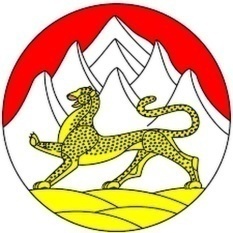 РЕСПУБЛИКА СЕВЕРНАЯ ОСЕТИЯ-АЛАНИЯ АДМИНИСТРАЦИЯ  МУНИЦИПАЛЬНОГО ОБРАЗОВАНИЯ ГАЛИАТСКОГО СЕЛЬСКОЕ ПОСЕЛЕНИЕ ИРАФСКОГО РАЙОНАПОСТАНОВЛЕНИЕадминистрации Галиатского сельского поселенияИрафского района РСО-Алания«28» октября 2022 года                                  №5                                   с. Галиат«О внесении изменений в постановление АМС Галиатского сельского поселения Ирафского района от 02.09.2014 №10 «Об утверждении Порядка размещения сведений о доходах, расходах, об имуществе и обязательствах имущественного характера муниципальных служащих АМС Галиатского сельского поселения и членов их семей на странице официального сайта АМС Ирафского района и предоставления этих сведений средствам массовой информации для опубликования».            В соответствии с Федеральным законом  от 25.12.2008 № 273-ФЗ «О противодействии коррупции», Указом Президента Российской Федерации» от 8 июля 2013 года № 613 «Вопросы противодействия коррупции», Указом Президента Российской Федерации от 15 июля 2015 года № 364 «О мерах по совершенствованию организации деятельности в области противодействия коррупции», руководствуясь Уставом Галиатского сельского поселения Ирафского муниципального района РСО-Алания, АМС Галиатского сельского поселения ПОСТАНОВЛЯЕТ:  1. Внести в после слова "организаций", дополнить словами "цифровых финансовых активов, цифровой валюты",  2. Настоящее Постановление вступает в силу со  дня подписания и подлежит размещению на официальном сайте АМС Ирафского района в сети Интернет.Глава Галиатского  сельского  поселения                                                                 Ирафского муниципального района                                               С.С. Каргинов  